ČEŠI A NĚMCIPočátky česko-německého soužití→ Češi a Němci – dva nejpočetnější národy v českých zemích→ příchod Němců ve 13. st.               → osadníci se usazovali v pohraničních oblastech →						→ (kolonisté)→ kolonisté → do českých zemí přinášeli nový styl života (oblékání, pracovní návyky,		      nářadí, zvyky)		 → budovali města→ společný život Čechů + Němců do konce 18. st. → bez problémůZhoršení vztahů→ na začátku 19. st., první spory v období národního obrození (NO), vrcholí      revolucí v r. 1848→ Češi žádali o zrovnoprávnění češtiny s němčinou→ Němci usilovali o vytvoření německého státu (= jeho součástí měly býti české země)→ vztahy mezi Č a N ochladly, vzájemně jsme se odcizili→ narůstal nacionalismus = přehnané národní cítění*- v té době žilo v českých zemích: Čechů 2/3 obyvatel     					         Němců 1/3 obyvatel    - Sudety = německé osídlení v českých zemích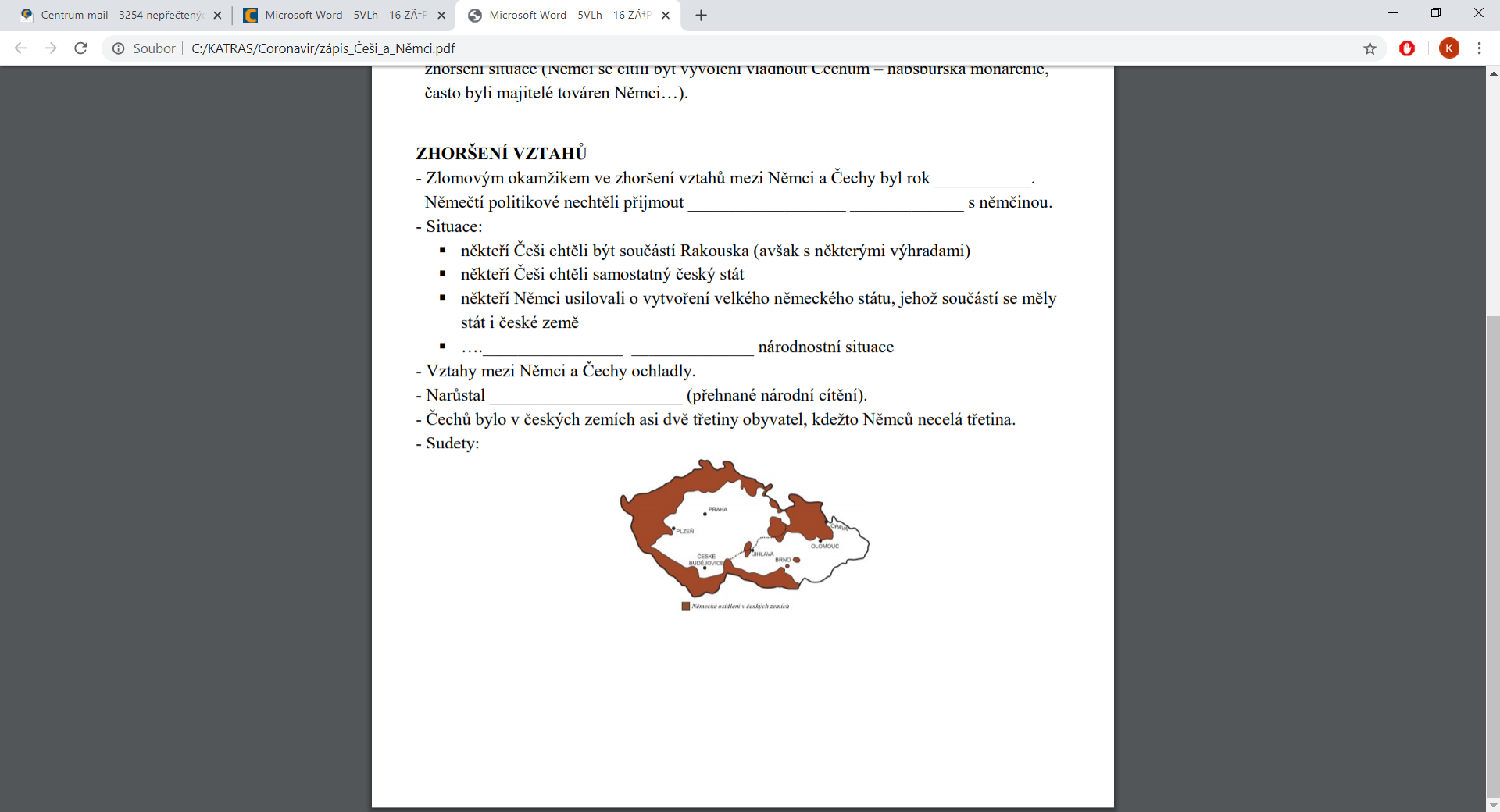 